JELOVNIK ŠKOLSKE KUHINJEOSNOVNE ŠKOLE ZRINSKIH I FRANKOPANA OTOČAC    ZA studeni 2021.  UKOLIKO UČENIK IZOSTANE S NASTAVE TIJEKOM MJESECA DVA I VIŠE DANA , A UPLATIO JE CIJELI IZNOS ZA KUHINJU, U SLJEDEĆEM  MJESECU IZNOS ZA KUHINJU ĆE MU SE UMANJITI.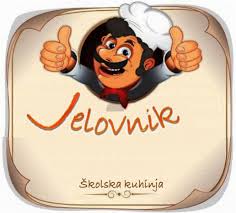 ŠKOLA ZADRŽAVA PRAVO IZMJENE JELOVNIKADATUM                                                NAZIV  JELA15.11.GRIZ, KRAŠ EXPRESS, BISKVIT16.11.ĆUFTE U UMAKU OD RAJČICE, PIRE KRUMPIR, KRUH17.11.GRAH VARIVO, TIJESTO, KOBASICA, KRUH19.11.KUHANO JAJE, SIR, ČAJNA, KRUH, ČAJ22.11.GRIZ, KRAŠ EXPRESS23.11.JUNEĆI GULAŠ, TIJESTO, KRUH24.11.PALENTA, TEKUĆI JOGURT, MLIJEKO25.11.PILEĆI FILE, RIZI-BIZI, KRUH26.11.POHANI OSLIĆ FILE, KRUMPIR SA ŠPINATOM, KRUH 29.11.HOT-DOG, KEČAP, MAJONEZA, KAKAO30.11.BOLONJEZ, TIJESTO  ŠPAGETI, KRUH